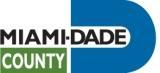 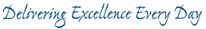 Miami Dade County Department of Emergency Management							9300 NW 41st Street 							Email:  emergencyplans@miamidade.gov							Phone: 305-468-5400Fax:     305-468-5401SWORN DECLARATION INSTRUCTIONSMiami-Dade County Department of Emergency Management require that all facilities submit a notarized Sworn Declaration on an annual basis. Please read the Sworn Declaration in its entirety before signing the document. The Facility Owner is attesting that the CEMP information and documentation is “true, accurate, and complete as of the date of this affirmation, and that a copy of the facility’s CEMP, and all other emergency plans, are accessible to Facility staff in the event of an emergency.” All signatures and dates on the Sworn Declaration must be hand-signed and dated on an annual basis. When uploading the Sworn Declaration document do not include this page.                                              Miami Dade County Department of Emergency Management							9300 NW 41st Street 							Email:  emergencyplans@miamidade.gov							Phone: 305-468-5400Fax:     305-468-5401I, _____                                          ___    ________________ (Name of Owner), the owner of _____                   _________   _________________________   (Name of Facility)  in the County of Miami-Dade, in the State of Florida, do hereby certify, swear or affirm under the penalty of perjury that my facility’s Comprehensive Emergency Management Plan (CEMP) submitted to the Miami-Dade County Department of Emergency Management for renewal or initial review submitted on this day are true, accurate, and complete as of the date of this affirmation, and that a copy of the facility’s CEMP, and all other emergency plans, are accessible to Facility staff in the event of an emergency. The following declaration is based on my personal knowledge.I understand that, during the annual CEMP review process, if my facility is found to have submitted inaccurate CEMP information and/or documentation, the facility’s CEMP approval will be delayed, and the Agency for Health Care Administration (AHCA) will be notified.The undersigned acknowledges that this written declaration has been read, understood, fully explained, and all questions regarding it have been answered. The undersigned is authorized by the owner to submit the facility’s CEMP information and documentation and/or sign all respective CEMP documents on behalf of the facility.__________________________  ______________________________   _________________    Print Name		                             Sign Name 			         DateI, the undersigned authority, a Notary Public in and for said County and State, hereby certify that the forgoing instrument presented to me by _________________________ as the original of such instrument. WITNESS my hand and official seal, this _______ day of __________________, ________ .Type of identification used:		Driver’s License ID: _______ _____________________						Other:   _______________________________________ID Number:   ___________________________________ ______________________________	             							      Signature					 										     		                                        ______________________________								     Printed Name																		                                ______________________________							    County of Residence ______________________________         Commission Expiration Date